Sample Assessment Outline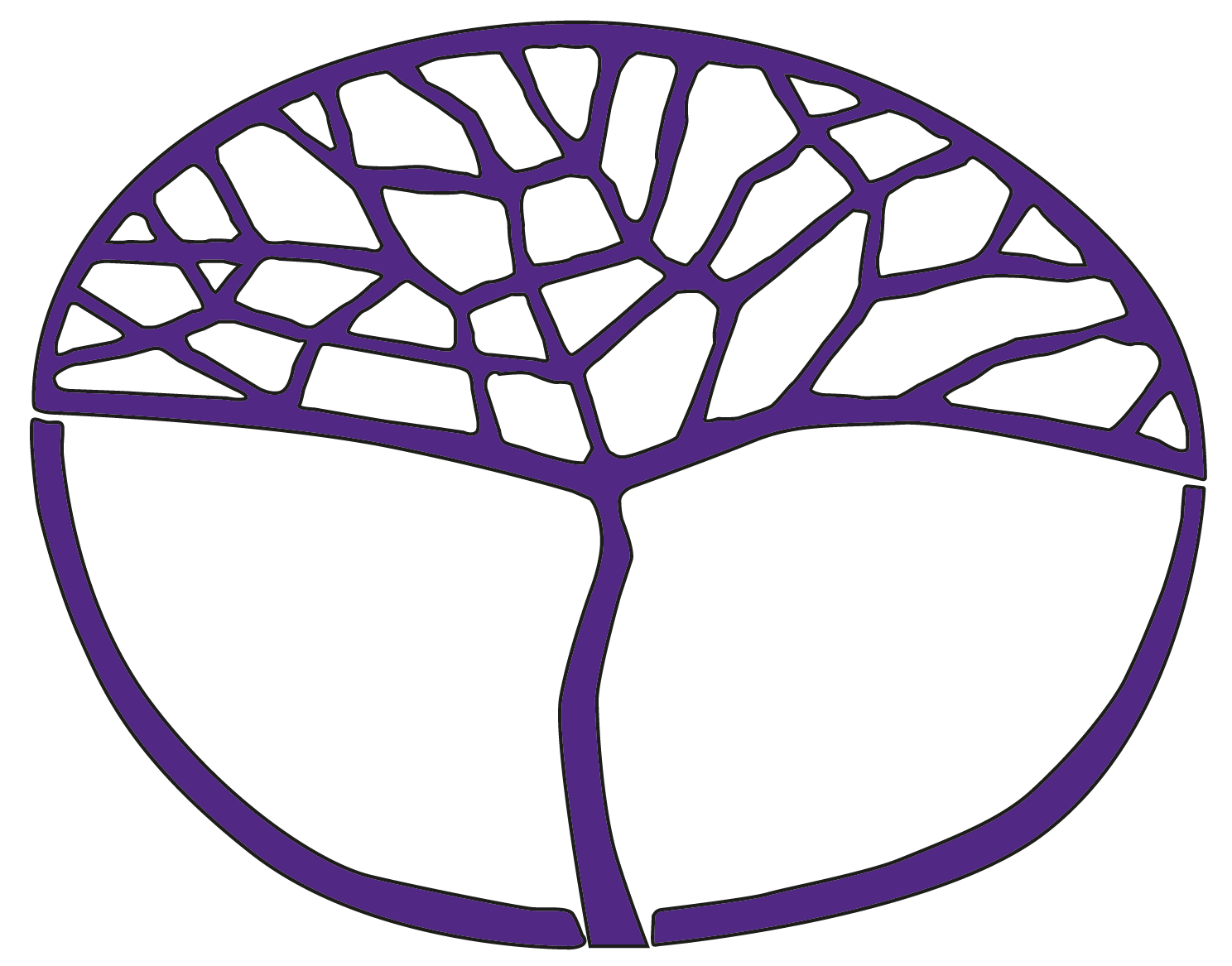 German: Second LanguageGeneral Year 11Copyright© School Curriculum and Standards Authority, 2018This document – apart from any third party copyright material contained in it – may be freely copied, or communicated on an intranet, for non-commercial purposes in educational institutions, provided that the School Curriculum and Standards Authority is acknowledged as the copyright owner, and that the Authority’s moral rights are not infringed.Copying or communication for any other purpose can be done only within the terms of the Copyright Act 1968 or with prior written permission of the School Curriculum and Standards Authority. Copying or communication of any third party copyright material can be done only within the terms of the Copyright Act 1968 or with permission of the copyright owners.Any content in this document that has been derived from the Australian Curriculum may be used under the terms of the Creative Commons Attribution 4.0 International licence.DisclaimerAny resources such as texts, websites and so on that may be referred to in this document are provided as examples of resources that teachers can use to support their learning programs. Their inclusion does not imply that they are mandatory or that they are the only resources relevant to the course.Sample assessment outlineGerman: Second Language – General Year 11Units 1 and 2Assessment type Assessment type weightingAssessmenttaskweightingWeek dueAssessment taskOral communication30%10%Semester 1Week 10Task 4: School life in a German-speaking countryParticipate in a 4–5 minute conversation in German related to The German-speaking communities – School life in a German-speaking countryOral communication30%10%Semester 2Week 5Task 8: My neighbourhoodParticipate in a 4–5 minute conversation in German related to The individual – My neighbourhoodOral communication30%10%Semester 2Week 16Task 12: German speakers down underParticipate in a 5–8 minute conversation in German related to The changing world – German speakers down underResponse: Listening25%7.5%Semester 1Week 4Task 1: My daily routineListen to German texts related to The individual – My daily routine and respond in English to questions in EnglishResponse: Listening25%7.5%Semester 1Week 15Task 5: Communicating in a modern worldListen to German texts related to The changing world – Communicating in a modern world and respond in English to questions in EnglishResponse: Listening25%10%Semester 2 Week 15Task 11: German speakers down underListen to German texts related to The changing world – German speakers down under and respond in English to questions in EnglishResponse: Viewing and reading25%7.5%Semester 1Week 9Task 3: School life in a German-speaking countryRead/view German texts related to The German-speaking communities – School life in a German-speaking country and respond in English to questions in EnglishResponse: Viewing and reading25%7.5%Semester 2Week 4Task 7: My neighbourhoodRead/view German texts related to The individual – My neighbourhood and respond in English to questions in EnglishResponse: Viewing and reading10%Semester 2Week 10Task 9: Australia as a travel destinationRead/view German texts related to The German-speaking communities – Australia as a travel destination and respond in English to questions in EnglishWritten communication20%5%Semester 1Week 5Task 2: My daily routineWrite a blog post in approximately 100 words in German related to The individual – My daily routineWritten communication20%5%Semester 1Week 16Task 6: Communicating in a modern worldWrite a review in approximately 100 words in German related to The changing 
world – Communicating in a modern worldWritten communication20%10%Semester 2Week 11Task 10: Australia as a travel destinationWrite an article in approximately 100 words in German related to The German-speaking communities – Australia as a travel destinationTotal100%100%